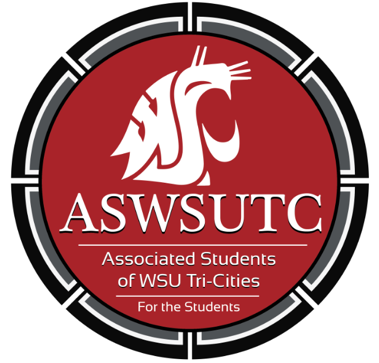 Associated Students ofWashington State University Tri-CitiesSenate MeetingMinutesAugust 27, 2018 | 8:05 AMSUB 120NIntroductionsSavanna, Vice PresidentMarie, Graduation SenatorAshley, CARHRS SenatorTaylor, Education SenatorDani, Engineering SenatorTurner, Business SenatorFarha, University Senator Anjhie, Nursing SenatorSierra, Senate Pro-tempore Christina, Judicial Board Member Astrid, Director of MarketingAkanna, Director of Legislative Affairs Lian, Director of diversity affairsCarter, Graphic Design Additions, Deletions, and/or Clarifications to the AgendaSierra moves to switch finance confirmation before the SEB Introduction Taylor secondsMotion passes (all ayes) Reading and Approval of MinutesAugust 22nd minutesTaylor motions to approve the minutes Dani SecondsMotion passes (all say ayes)Unfinished BusinessNew BusinessSEB IntroductionDani moves to table this until after discussion items but before updatesTaylor seconds Motion passes (all say ayes) Jessica is the Graphic Designer for SEB Finance manager confirmation Makayla, shares about herself and her background in student government Taylor moves to confirm Makayla as the Finance mangerMarie secondsMotion passes (all ayes) Executive UpdatesAgenda Deadline 2PM Monday before the meeting.WSA- this past weekendAkanna has the legislation if anyone is interested Senate UpdatesDirector UpdateLian is still working on getting on committeesAstrid is posting photos of information regarding the team on facebook Advisor UpdatesIan is still working on the coffee shopPunch cards, bring your own mug discount, “gift cards” for the coffee shop openingJudicial Updates2 people have filed for election, closes on Wednesday Staff Updates Window hour Thursday’s 4-5PM Open Forum & AnnouncementsTuition Free VS Debt Free College Discussion Tuition free- only tuitionMore students would be benefited through this planMiddle class/ upper middle class, may be detrimental to low class as they need more help than just tuitionDebt Free- Cost of attendance All students? Instate VS Out of State DiscussionOut of State studentsOut of state and international studentsInstate StudentsThis includes DACA students (if residents of Washington states)Washington State Students Running Start Delegate Discussion Dani moves to table this discussion to the next meeting and move forward with the SEB intoTurner seconds Motion passes (all say aye)AdjournmentSierra moves to adjourn Taylor Seconds Motion passes (all say aye)8:48